Szülői nyilatkozat táborozáshoz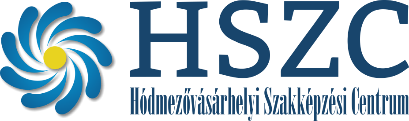 Tábor ideje: ………………………………………………….A táborozáson résztvevő gyermek, Neve: 	Gyermek anyja neve: 	Születési ideje:	TAJ száma:	Lakcíme:	Nyilatkozom arról, hogy gyermekemnek: Állandó betegsége (pl. vérzékenység, epilepszia, cukorbetegség…stb.) nincs/van:Étel allergiája nincs/van: 	Egyéb allergiája (por, állatszőr, pollen, rovarcsípés...stb.): nincs/van: 	Rendszeresen szedett gyógyszerek és adagolásuk: 	Gyógyszer érzékenysége, allergiája nincs/van: 	Nyilatkozom arról, hogy gyermekemen az alábbi tünetek észlelhetőek:Láz								IGEN / NEM	Torokfájás 							IGEN / NEMHányás								IGEN / NEMHasmenés								IGEN / NEMBőrkiütés								IGEN / NEMSárgaság								IGEN / NEM	Egyéb súlyosabb bőrelváltozás, bőrgennyedés			IGEN / NEMVáladékozó szembetegség, gennyes fül- és orrfolyás		IGEN / NEM- gyermek - tetűmentes								IGEN / NEM- rühmentes 								IGEN / NEMHozzájárulok/nem járulok hozzá, hogy:a táborban a gyermekemről fotó, illetve videó felvétel készüljön és az a HSZC, illetve HSZC ……………………………………………………………(intézmény megnevezése) Facebook oldalán és honlapján megjelentetésre kerüljön    Igen       Nema fodrász szakma bemutatásánál gyermekem haját kimosható hajszínezővel befújják    Igen       NemTudomásul veszem, hogy a sportjátékok alatt kisebb sérülések előfordulhatnak.A nyilatkozatot kiállító törvényes képviselő neve: ..............................................................Lakcíme: …………………………………………………………………………………...Telefonszáma ………………………………………………………………………………………………………………………..  Szülő (Törvényes képviselő aláírása)Jelen nyilatkozatot gyermekem, fenti időpontban megjelölt táborozásához adtam ki………………………………., 20..………………… hó …………… nap